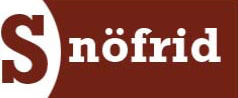 Nyhetsbrev -februariFörsäjningen av hyresrätten är klar. Vi sålde för 2.975.000:-Styrelsen beslöt att skjuta till pengar upp till de 4 miljoner som vi har kvar på lånen. I slutet på mars blir vi en skuldfri förening.Vi får just nu in betydligt fler klagomål på ostädade tvättstugor än tidigareLämna alltid tvättstugan i städat skick till den som kommer efter.Råttjakten på baksidan forsätter. Anticimex har satt ut flera betesburar utanför 7:an och 5:an.Burarna fungerar som så att en råtta går in i den och får gift på tassarna, tvättar sej och blir förgiftad. Går hem och dör varpå dens vänner äter på den och också dör. Förloppet tar en stund.Råttorna är inte i sopskåpen, de är skadedjursäkra förutsatt att soporna läggs i behållaren och inte direkt på marken utanför skåpen.När man bär in/ut stora saker genom porten är det viktigt att stänga av automatiken i den (vita vredet på insidan) När allt är klart stänger man förstås porten ordentligt och startar upp systemet igen.Stambytet i källaren startar  upp första veckan i februari med början i 5:an. Berörda källarförråd är varslade, snart kommer turen till 7:an och sist till 9:an.Hälsning från valberedningenTiden går fort och snart är det dags för årsstämma. Valberedningen som består av Olle Lundberg i 5:an och Magnus Keijser  i 9:an ligger i startgroparna.De nås på mail valberedning@snofrid.seVet du redan nu att du vill vara med och påverka mer i vår förening så är det dit du ska höra av dej./Styrelsen